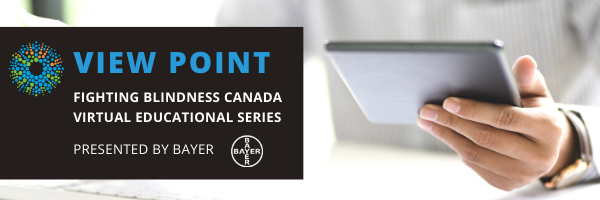 WELCOMEWelcome to View Point, Fighting Blindness Canada’s new virtual education series that brings the latest in vision research directly to you at home. Over the next several weeks, join us in exploring cutting edge vision research, new treatments for blinding eye diseases, and more.View Point will present a combination of live webinars and pre-recorded sessions, covering a range of topics including; gene therapy, pharmaceutical treatments, age-related vision loss, and inherited retinal disease. To keep up to date on upcoming session and view recordings of past webinars, please visit our virtual events web page.If you would like to receive email updates about new webinars or to share future webinar topic ideas, please email mineson@fightingblindness.ca.Thank you,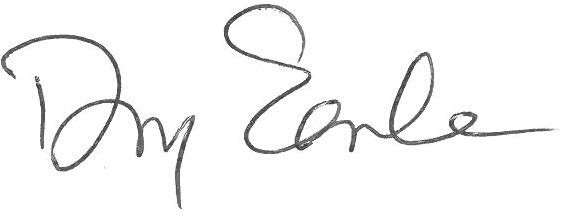 Doug EarleCEO & PresidentFighting Blindness CanadaVIEW POINT PROGRAMGenetics and Models of Ocular Disease | Wednesday, June 3, 2020, 3 p.m. ETGenetics play an essential role in the development of inherited eye diseases. In this live webinar, Dr. Lance Doucette will explain how genetics impact ocular disease.There will be a question and answer period at the end of the webinar. You will be able to type your questions into the Zoom Webinar Q&A box or use the “raise your hand” feature to ask a question using your device microphone. Full instructions on how to do this will be shared during the webinar. Questions can also be emailed to mineson@fightingblindness.ca before, during or after the webinar. ABOUT THE SPEAKER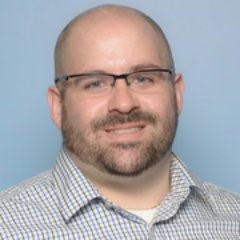 Dr. Lance Doucette is a Research Associate in the Department of Ophthlamology and Visual Sciences at the University of Alberta. His work focuses on finding the genetic answer for families with inherited diseases of the eye such as age-related macular degeneration (AMD) and retinitis pigmentos (RP). These works are then translated into the wet lab for further experimentation and research using molecular/cell biology and biochemistry based techniques.GET INVOLVEDNow, more than ever, we need your support! View Point is free of charge for all participants. If you would like to support this program and the important sight-saving research funded by Fighting Blindness Canada, please make a donation today!CYCLE FOR SIGHTHundres of cyclists join us each year for our Canada-wide annual Cycle for Sight fundraising event. This year, Cycle for Sight has gone virtual on June 20, 2020! Participants can join us by cycling indoors, walking, running, doing yoga, and more. Registration is free and there are no fundraising minumums. Learn more at cycleforsight.ca.FBC HEALTH INFORMATION LINEThis past year Fighting Blindness Canada launched a Health Information Line so our community could have someone to contact with their vision health questions. If you have questions regarding COVID-19 and your eye health, please call 1-888-626-2995 or email healthinfo@fightingblindness.ca.HELP US ADVOCATEWe want to hear from you! By filling out our surveys you’re telling policy makers what it’s like to live with vision loss and why it’s so crucial that new treatments are made available and accessible to all Canadians. The following surveys are currently available:Economic impact of inherited retinal distrophies (IRD Counts) Living with an inherited retinal disease (IRD) Living with age-related macular degeneration (AMD)Living with diabetic retinopathy (DR) or diabetic macular edema (DME)Know someone living with these eye conditions? Share the survey links with them. The more feedback we collect, the greater the impact.THANK YOU TO OUR SPONSORS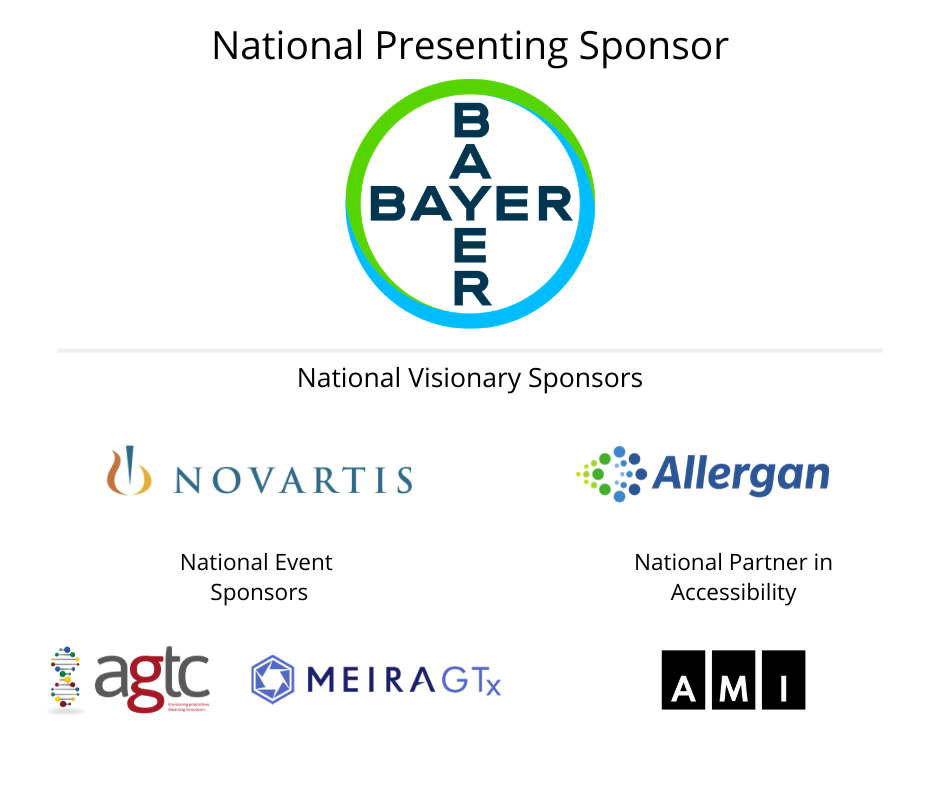 